Железо и его соединения.Число электронов в ионе железа  Fe2+28542458Одинаковую степень окисления железо проявляет в соединениях:К2FeO4 и FePO4Fe2O3 и Fe(NO3)2FeO и FeCO3Fe(OH)3 и FeCl2Из предложенного списка реактивов выберите два, с которыми железо реагирует при комнатной температуре.концентрированная серная кислотаразбавленная соляная кислотараствор нитрата серебраконцентрированная щёлочьуглекислый газИз предложенного перечня веществ выберите два вещества, которые образуются при взаимодействии железа с соляной кислотой.FeCl3H2Cl2FeCl2H2OУстановите соответствие между названием простого вещества и формулами веществ, с каждым из которых оно может взаимодействовать: к каждой позиции, обозначенной буквой, подберите соответствующую позицию, обозначенную цифрой.Задана следующая схема превращений веществ: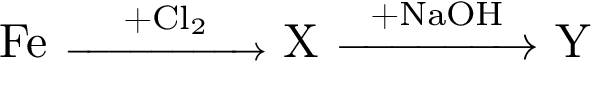  Определите, какие из указанных веществ являются веществами X и Y.1) оксид железа(II)2) гидроксид железа(III)3) гидроксид железа(II)4) хлорид железа(II)5) хлорид железа(III)7. Из предложенного перечня веществ выберите два вещества, с каждым из которыхреагирует оксид железа (II).кислородаммиакводагидроксид кальциясоляная кислотаИз предложенного перечня выберите две пары веществ, с каждым из которых взаимодействует оксид железа(III).K2SO4 и P2O5NaOH и Cu(OH)2Al(OH)3 и H2ONaOH и COKOH и H2SO4Установите соответствие между названиями оксидов и перечнем веществ, с которыми они могут взаимодействовать: к каждой позиции, обозначенной буквой, подберите соответствующую позицию, обозначенную цифрой.Гидроксид железа (III) взаимодействует с каждым из двух веществ:HBr и NaClNaOH и HClHNO3 и BaCl2KOH и MgSO4В двух пробирках находился раствор хлорида железа(III). В первую пробирку добавили раствор вещества Х, а во вторую – раствор вещества Y. В первой пробирке образовался бурый осадок и выделился газ, во второй – образовался только бурый осадок, а газ не выделялся. Из предложенного перечня выберите вещества X и Y, которые могут вступать в описанные реакции.KOHBa(NO3)2Na2CО3Br2H2SO4Установите соответствие между названием соли и средой водного раствора этой соли: к каждой позиции, обозначенной буквой, подберите соответствующую позицию, обозначенную цифрой.13. Верны ли следующие утверждения о способах получения металлов?А. Алюминий получают восстановлением его оксидом углерода.Б. Железо получают электролизом раствора его солей.верно только Аверно только Бверны оба утвержденияоба утверждения неверныУстановите соответствие между веществом и основным способом его промышленного производства: к каждой позиции, обозначенной буквой, подберите соответствующую позицию, обозначенную цифрой.Для получения 25 г железа, согласно уравнению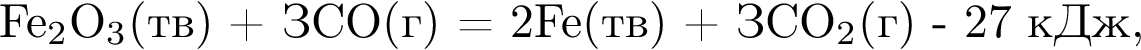 потребуется затратить теплоты_________. Ответ укажите в кДж с точностью до целых. При растворении железа в горячей концентрированной серной кислоте выделилось 3,36л газа (н. у.). Вычислите массу железа, которое вступило в реакцию. Ответ дайте в граммахс точностью до десятых.Для выполнения задания используйте следующий перечень веществ: хлорид железа(III),карбонат калия, серебро, иодоводородная кислота, сульфат натрия. Допустимоиспользование водных растворов веществ.Из предложенного перечня веществ выберите вещества, между которыми возможнаокислительно-восстановительная реакция, и запишите уравнение этой реакции.Составьте электронный баланс, укажите окислитель и восстановитель.Через раствор гидроксида натрия пропустили избыток углекислого газа. Растворвыпарили, полученное вещество прокалили, при этом наблюдали выделение бесцветногогаза. Образовавшееся вещество собрали и добавили к раствору бромида железа (III).Выпавший при этом осадок красновато-коричневого цвета прореагировал с растворомиодоводородной кислоты.Напишите уравнения четырёх описанных реакций.НАЗВАНИЕ ВЕЩЕСТВАФОРМУЛЫ ВЕЩЕСТВA) углеродБ) кислородB) кремнийГ) железо1) 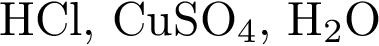 2) 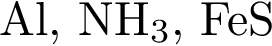 3) 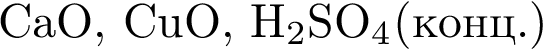 4) 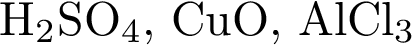 5) 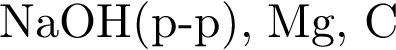 6) 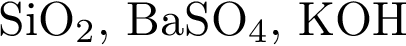 НАЗВАНИЕ ОКСИДАВЕЩЕСТВАA) оксид кремния (IV)Б) оксид азота (IV)B) оксид барияГ) оксид железа (II)1) 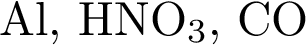 2) 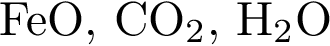 3) 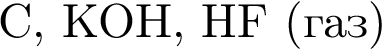 4) 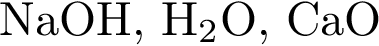 5) 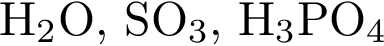 6) 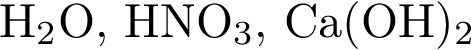 НАЗВАНИЕ СОЛИСРЕДА РАСТВОРАА) сульфат железа (III)Б) хлорид хрома (III)В) сульфат натрияГ) сульфид натрия1) нейтральная2) щелочная3) кислаяВЕЩЕСТВОСПОСОБ ПРОМЫШЛЕННОГО ПРОИЗВОДСТВАА) железоБ) водородВ) хлор1) паровая конверсия природного газа2) восстановление оксида углеродом3) перегонка воздуха4) электролиз раствора соли